Guía de trabajo autónomo (plantilla) 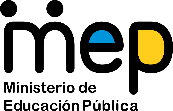 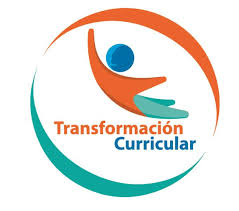 El trabajo autónomo es la capacidad de realizar tareas por nosotros mismos, sin necesidad de que nuestros/as docentes estén presentes. 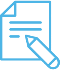 1.Me preparo para hacer la guía Pautas que debo verificar antes de iniciar mi trabajo.2.Voy a recordar lo aprendido en clase. 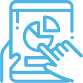  Pongo en práctica lo aprendido en clase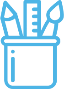 Centro Educativo: __________________________ Nivel: tercer añoEducador/a: _______________________________ Asignatura: Artes IndustrialesMateriales o recursos que voy a necesitar Para este trabajo debo contar con los siguientes materiales:Materiales generales como cuaderno, borrador, lápiz o lápices de color, etc.Papel blanco, fotografías, entre otrosCondiciones que debe tener el lugar donde voy a trabajar Debo ubicarme en un lugar en el cual me sienta cómodo/a y que sea ventilado.Debo contar con buena iluminación (si es natural es mejor). Trato de que el ruido ambiente no distraiga mi concentración en este proceso.Tomo en cuenta las medidas y la situación de emergencia sanitaria que enfrenta nuestro paísEn la casa de habitación, un lugar adecuado para diagramar Tiempo en que se espera que realice la guía Requiero al menos de una hora para realizar las actividades de la guía.Indicaciones Realizo las actividades con ayuda de un encargado o familiar.Recuerdo que en clases estudiamos como prevenir accidentes.Actividad Preguntas para reflexionar y responder Repaso lo estudiado en clase. Medidas de prevención de accidentes y salud ocupacional.Recordamos también porque es importante las medidas de prevención de accidentes en los diferentes escenarios. Por ejemplo: ¿Cómo puedo prevenir accidentes en el hogar?Así como cuál es el concepto de Salud Ocupacional brindado por la Organización Mundial de la salud.Me pregunto¿Porque es importante la salud ocupacional? ¿Cómo puedo prevenir accidentes en el hogar?Indicaciones Definición: La Organización Mundial de la Salud (OMS) define: la salud ocupacional como una actividad multidisciplinaria que promueve y protege la salud de los trabajadores. Esta disciplina busca controlar los accidentes y las enfermedades mediante la reducción de las condiciones de riesgo.Encierro en un círculo o anoto en mi cuaderno cuál es la imagen donde no se dan medidas de seguridad para los trabajadores.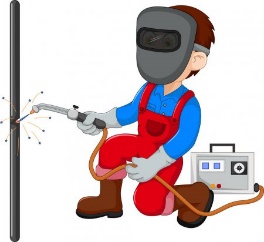 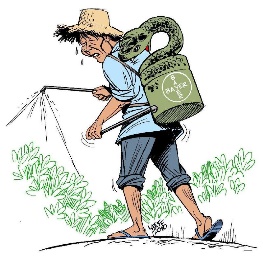 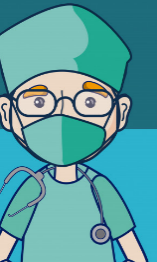 Realizo un folder en donde pego 2 dos imágenes de las diferentes formas de prevenir accidentes en el hogar, escuela y comunidad. Puede nombrar al folder  como: “Reconocer algunos métodos de organización y administración del trabajo, dentro de las normas establecidas en el aula o taller”.Comparto con mi familia el folder elaborado.Indicaciones o preguntas para auto regularse y evaluarseCuando finalizo las actividades, responda a las siguientes preguntas: ¿Qué sabía antes de estos temas y que sé ahora?¿Puedo explicar la importancia de la prevención de accidentes?¿Qué aporte hace la salud ocupacional en los trabajos?Con el trabajo autónomo voy a aprender a aprender: Autorregulación Con el trabajo autónomo voy a aprender a aprender: Autorregulación Con el trabajo autónomo voy a aprender a aprender: Autorregulación Reviso las acciones realizadas durante la construcción del trabajo. Escribo una equis (X) sobre el símbolo que mejor represente mi respuesta a las siguientes preguntas  Reviso las acciones realizadas durante la construcción del trabajo. Escribo una equis (X) sobre el símbolo que mejor represente mi respuesta a las siguientes preguntas  Reviso las acciones realizadas durante la construcción del trabajo. Escribo una equis (X) sobre el símbolo que mejor represente mi respuesta a las siguientes preguntas  ¿Leí las indicaciones con detenimiento? 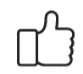 ¿Subrayé las palabras que no conocía? ¿Busqué en el diccionario o consulté con un familiar el significado de las palabras que no conocía? 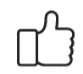 ¿Me devolví a leer las indicaciones cuando no comprendí qué hacer? Con el trabajo autónomo voy a aprender a aprender: Evaluación Con el trabajo autónomo voy a aprender a aprender: Evaluación Con el trabajo autónomo voy a aprender a aprender: Evaluación Valoro lo realizado al terminar por completo el trabajo. Escribo una equis (X) sobre el símbolo que mejor represente mi respuesta a las siguientes preguntas Valoro lo realizado al terminar por completo el trabajo. Escribo una equis (X) sobre el símbolo que mejor represente mi respuesta a las siguientes preguntas Valoro lo realizado al terminar por completo el trabajo. Escribo una equis (X) sobre el símbolo que mejor represente mi respuesta a las siguientes preguntas ¿Leí mi trabajo para saber si es comprensible lo escrito o realizado? ¿Revisé mi trabajo para asegurarme si todo lo solicitado se realizó? ¿Me siento satisfecho con el trabajo que realicé? Explico  ¿Qué puedo mejorar la próxima vez que realice la guía de trabajo autónomo? ¿Cómo puedo mejorar? Explico  ¿Qué puedo mejorar la próxima vez que realice la guía de trabajo autónomo? ¿Cómo puedo mejorar? “Autoevalúo mi nivel de desempeño” Al terminar por completo el trabajo, autoevalúo el nivel de desempeño alcanzado. “Autoevalúo mi nivel de desempeño” Al terminar por completo el trabajo, autoevalúo el nivel de desempeño alcanzado. “Autoevalúo mi nivel de desempeño” Al terminar por completo el trabajo, autoevalúo el nivel de desempeño alcanzado. “Autoevalúo mi nivel de desempeño” Al terminar por completo el trabajo, autoevalúo el nivel de desempeño alcanzado. Escribo una equis (X) encima del nivel que mejor represente mi desempeño en cada indicador. Escribo una equis (X) encima del nivel que mejor represente mi desempeño en cada indicador. Escribo una equis (X) encima del nivel que mejor represente mi desempeño en cada indicador. Escribo una equis (X) encima del nivel que mejor represente mi desempeño en cada indicador. Indicadores del aprendizaje esperado Niveles de desempeño Niveles de desempeño Niveles de desempeño Indicadores del aprendizaje esperado InicialIntermedio Avanzado  Describo algunos métodos de organización y administración del trabajo.Menciono aspectos importantes para su propia seguridad y la de su entorno.Enumero puntos por seguir para evitar accidentes en la escuela, el hogar y la comunidad. Infiero lo que se puede hacer para tener organización con los equipos. 